KURS SPECJALISTYCZNYOpieka nad kobietą z cukrzycą w okresie okołopłodowymdla położnych1. WARUNKI PRZYJĘCIAprzesłanie zgłoszenia na udział w szkoleniuprzesłanie wniosku o zakwalifikowanie do kursu specjalistycznego – zał. 10 do rozporządzenia MZkopia prawa wykonywania zawodu położnej2. TRYB I CZAS TRWANIA SPECJALIZACJIczas trwania 1 - 2 miesiącetryb szkoleniazajęcia teoretyczne: zjazdy odbywają się w sobotę i niedzielęzajęcia stażowe: odbywają się w tygodniu, po wcześniejszym uzgodnieniu z Kierownikiem specjalizacji i Opiekunem stażu3. CENA700 zł. płatność może zostać rozłożona na 2 raty 
4. Plan nauczaniaLp.ModułTeoria(liczba godzin)StażStażŁączna liczba godzinLp.ModułTeoria(liczba godzin)PlacówkaLiczbagodzinŁączna liczba godzinICukrzyca przedciążowa9Poradnia diabetologicznaalboPoradnia endokrynologiczna2433IICukrzyca ciążowa7Poradnia diabetologicznaz zakontraktowanym w NFZświadczeniem dla kobietw ciąży1623IIIZasady postępowaniaw czasie porodui połogu u kobietyz cukrzycą6Sala porodowaOddział położniczo - noworodkowy242454IVPostępowanieterapeutyczne wobeckobiety ciężarnejz cukrzycą9Oddział patologii ciąży2433VEdukacja kobietyciężarnej z cukrzycąw zakresiepostępowaniaterapeutycznego13Poradnia diabetologicznaz zakontraktowanym w NFZświadczeniem dla kobietw ciąży2437Łączna liczba godzin44136180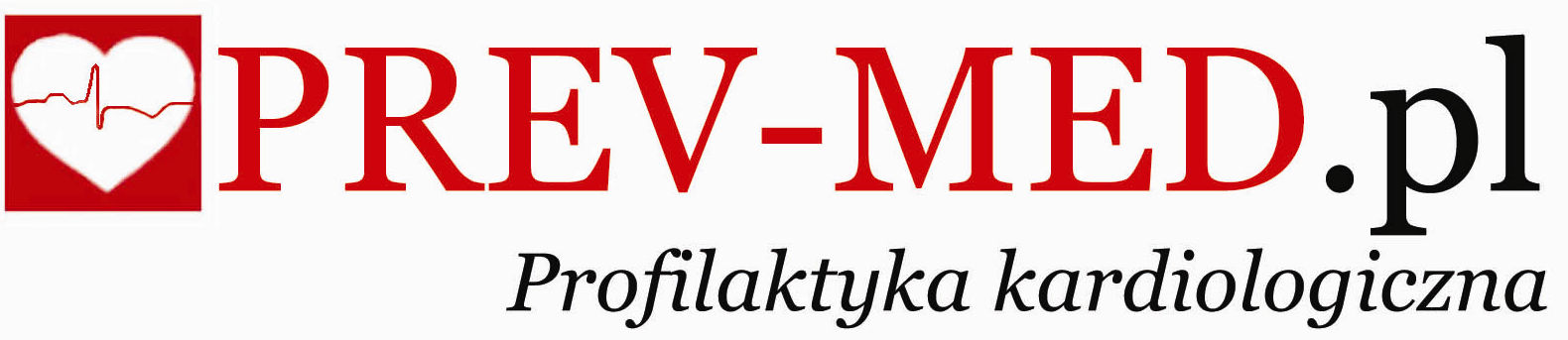 